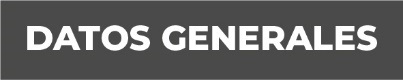 Nombre Gelasio Santiago Olaya.Grado de Escolaridad Licenciatura en DerechoCédula Profesional (Licenciatura) 3361629Teléfono de Oficina 784 842 00 76Correo Electrónico 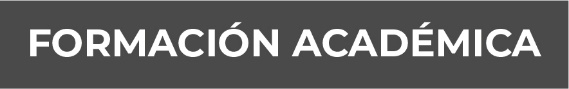 Instituto de Estudios Superiores de Poza Rica, Ver.Año(1991-1996)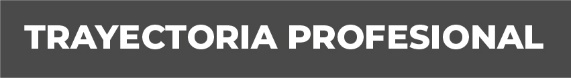 CARGO:- AGENTE DEL MINISTERIO PUBLICO MUNICIPALPERIODO:- 4 DE SEPTIEMBRE DE 1997 AL 16 DE OCTUBRE DEL AÑO 1998LUGAR:-  MUNICIPIO CAZONES DE HERRERA, VERACRUZCARGO:- AGENTE DEL MINISTERIO PUBLICO MUNICIPALPERIODO:- 16 DE OCTUBRE DE 1998 AL 30 DE MAYO DEL 2003LUGAR:-MUNICIPIO DE COYUTLA, VERACRUZCARGO:- AGENTE DEL MINISTERIO PUBLICO MUNICIPALPERIODO:- 13 DE NOVIEMBRE DEL 2003 AL 13 DE NOVIEMBRE DEL 2004LUGAR:-  VILLA Y MUNICIPIO DE TECOLUTLA, VERACRUZCARGO:- AGENTE DEL MINISTERIO PUBLICO MUNICIPALPERIODO:- 13 DE NOVIEMBRE DEL 2004 AL 24 DE SEPTIEMBRE DEL 2006LUGAR:-  MUNICIPIO DE CASTILLO DE TEAYO, VERACRUZ	CARGO:- AGENTE DEL MINISTERIO PUBLICO MUNICIPALPERIODO:- 24 DE SEPTIEMBRE DEL 2006 AL 16 DE MARZO DEL 2010LUGAR:-  MUNICIPIO EL HIGO, VERACRUZ	CARGO:- AGENTE DEL MINISTERIO PUBLICO MUNICIPALPERIODO:- 16 DE MARZO DEL 2010 AL 16 DE OCTUBRE DEL 2010LUGAR:-  MUNICIPIO DE JUAN RODRIGES CLARA, VERACRUZCARGO:- AGENTE DEL MINISTERIO PUBLICO MUNICIPAL PERIODO:- 16 DE OCTUBRE DEL 2010 AL 01 DE FEBRERO DEL 2011LUGAR:- CIUDAD LERDO DE TEJADA, VERACRUZCARGO:- FISCAL DEL MINISTERIO PUBLICO MUNICIPAL PERIODO:- 01 DE MAYO DEL 2011, AL 09 DE NOVIEMBRE 2015LUGAR:-  MUNICIPIO DE CHACALTIANGUIS, VERACRUZ	CARGO:- FISCAL TERCERO  EN LA UNIDAD INTEGRAL DE PROCURACION DE JUSTICIA DEL IV DISTRITO JUDICIAL     DE HUAYACOCOTLA, VERACRUZPERIODO:- 10 DE NOVIEMBRE DEL 2015 AL 09 DE JUNIO DEL 2016	LUGAR:- HUAYACOCOTLA, VERACRUZCARGO:- FISCAL SEGUNDO EN LA UNIDAD INTEGRAL DE PROCURACION DE JUSTICIA DEL VIII DISTRITO JUDICIAL     DE PAPANTLA, VERACRUZPERIODO:-10 DE JUNIO 2016 AL 05 DE OCTUBRE DEL 2017 LUGAR:- PAPANTLA, VERACRUZCARGO:- FISCAL PRIMERO EN LA SUBUNIDAD INTEGRAL DE PROCURACION DE JUSTICIA DEL VII DISTRITO JUDICIAL     DE TIHUATLAN, VERACRUZPERIODO:-05 DE OCTUBRE DEL 2017 AL 08 DE JULIO DEL 2018LUGAR:- TIHUATLAN, VERACRUZCARGO:- FISCAL SEGUNDO EN LA SUBUNIDAD INTEGRAL DE PROCURACION DE JUSTICIA DEL XVIII DISTRITO JUDICIAL     DE PLAYA VICENTE, VERACRUZPERIODO:-08 DE JULIO DEL 2018 AL 15 DE DICIEMBRE DEL 2019LUGAR:- PLAYA VICENTE, VERACRUZCARGO:- FISCAL TERCERO EN LA UNIDAD INTEGRAL DE PROCURACION DE JUSTICIA DEL VIII DISTRITO JUDICIAL     DE PAPANTLA VERACRUZPERIODO:-15 DE DICIEBRE DEÑ 2019 A LA FECHA.LUGAR:-PAPANTLA, VERACRUZ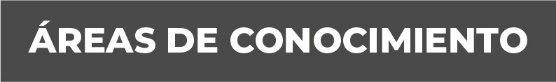 CAPACITACION DE CURSO “WORD BASICO” DEL 14 DE MAYO AL 13 DE JUNIO DEL 2002.CURSO” HABILIDADES INFORMATICAS” DEL  2 AL 31 DE MAYO DEL 2001.CURSO DE CAPACITACION “EN MATERIA DE DELITOS CONTRA LA LIBERTAD Y LA SEGURIDAD SEXUAL Y LA	FAMILIA” OCTUBRE DEL 2010.	CURSO DE CAPACITACION “EN EL SISTEMA ACUSATORIO Y JUICIO ORAL” OCTUBRE 2010.APROVECHAMIENTO Y CONCLUSION DEL TERCER CURSO DE CAPACITACION PARA PERSONAL DE LAPROCURADURIA GENERAL DE JUSTICIA OCTUBRE 2010CURSO DE JORNADAS DE CAPACITACION JUDICIAL ELECTORAL 22 DE FEBRERO DEL 2012.CURSO TERCERA JORNADA DE CAPACITACION ELECTORAL 19 DE OCTUBRE DEL 2012.CURSO DE CAPACITACION “EL JUICIO ORAL EN VERACRUZ” 07 DE MAYO DEL 2015.	CURSO DE CAPACITACION “FASES DEL PROCEDIMIENTO PENAL” 06 Y 15 DE MAYO DEL 2015.CURSO DE CAPACITACION “EL IMPACTO DE LA REFORMA CONSTITUCIONAL EN MATERIA DE DERECHOS EN LA PROCADURIA DE JUSTICIA”